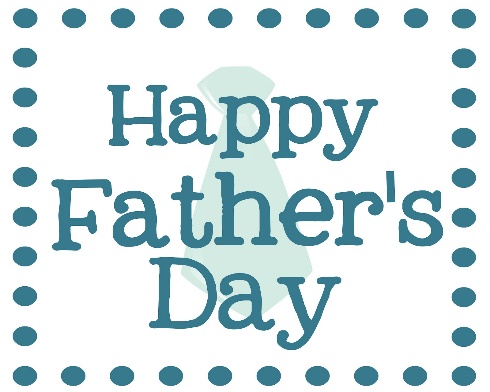 June 20, 2021, 10:30 am FOURTH SUNDAY AFTER PENTECOST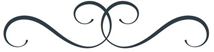 As we prepare for worship, please send your prayer requests via the Chat function on Zoom or send a message through Facebook. Order of WorshipPrelude		Musician Patrice MeschkeWelcome		Pastor Heidi VardemanGathering Song, #2026 STF	Halle, Halle, HallelujaHalle, Halle, Halleluja! Halle, Halle, Halleluja! Halle, Halle, Halleluja! Halleluja, Halleluja! Call to Worship		Terry and Lynne KubistaThe world belongs to God, The earth and all those who dwell in it.How good and pleasant it is to live together in harmony.Love and faith come together, justice and peace kiss. If the disciples of Jesus remain silent, these stones would cry aloud.God, open our lips, that we shall proclaim your glory.    Hymn #293, vs. 1		This is my Father’s WorldThis is my Father's world, And to my listening earsAll nature sings, and round me rings The music of the spheres.This is my Father's world: I rest me in the thoughtOf rocks and trees, of skies and seas --His hand the wonders wrought.Confession of Sin Generous God, we confess today that our hearts can become calloused. And when that happens, we begin to shrug with indifference at both small kindnesses and great needs. When our hearts start to harden, we don’t engage with the world or the people around us. We tune it out. Forgive us. Forgive us for toughening our hearts when you ask us to keep them tender. Forgive us for trying to ignore the world when you call us to proclaim your good news. Forgive us and turn us around again so that we may remember who we are. Amen.Sung Response (unison)You are the Lord, the Author of mercyYou are the Christ, the Pattern of mercyYou are the Lord, who holds us in mercyDeclaration of Forgiveness … Believe the good news of the Gospel:In Jesus Christ we are forgiven. Alleluia and amen!Song of Rejoicing		Sing to the GlorySing to the glory of the God who creates us,Sing to the glory of the Christ who redeems us,Sing to the glory of the Holy Spirit,Who sustains and comforts us;As it was in the beginning, is now and ever shall be,World without end, world without end, World without end. Amen.Passing of the Peace… The peace of Christ be with you. And also with you. Please unmute yourself and add video if you are on Zoom. 
Please greet one another by waving, smiling, or saying “Peace!”Concerns of The ChurchSpecial Music          	Scripture		2 Corinthians 6: 1-13As we work together with him, we urge you also not to accept the grace of God in vain. For he says,‘At an acceptable time I have listened to you,   and on a day of salvation I have helped you.’See, now is the acceptable time; see, now is the day of salvation! We are putting no obstacle in anyone’s way, so that no fault may be found with our ministry, but as servants of God we have commended ourselves in every way: through great endurance, in afflictions, hardships, calamities, beatings, imprisonments, riots, labors, sleepless nights, hunger; by purity, knowledge, patience, kindness, holiness of spirit, genuine love, truthful speech, and the power of God; with the weapons of righteousness for the right hand and for the left; in honor and dishonor, in ill repute and good repute. We are treated as impostors, and yet are true; as unknown, and yet are well known; as dying, and see—we are alive; as punished, and yet not killed; as sorrowful, yet always rejoicing; as poor, yet making many rich; as having nothing, and yet possessing everything.We have spoken frankly to you Corinthians; our heart is wide open to you. There is no restriction in our affections, but only in yours. In return—I speak as to children—open wide your hearts also.Sermon		Hearts Wide OpenHymn #293, vs. 2		This is my Father’s WorldThis is my Father's world: The birds their carols raise,The morning light, the lily white, Declare their Maker's praise.This is my Father's world: He shines in all that's fair;In the rustling grass I hear Him pass,He speaks to me everywhere.Sharing Our Joys and ConcernsIf you are on Zoom, you can share your prayer concern by using the Chat function and clicking “everyone” or you can send a private message to Peace Presbyterian. If you are watching on Facebook, you can write your prayer as a comment on the livestream.Prayers of The PeopleThe Lord’s Prayer Our Father in heaven, hallowed be your name,Your kingdom come, your will be done,On earth as it is in heaven. Give us today our daily bread. Forgive us our sins as we forgive those who sin against us. Save us from the time of trial and deliver us from evil. For the kingdom, the power, and the glory are yours now and forever. Amen. 
Offertory   Doxology #591Praise God from whom all blessings flowPraise Christ all people here belowPraise Holy Spirit evermorePraise Triune God whom we adore. Amen.Prayer of Dedication Hymn #293, vs. 3		This is my Father’s WorldThis is my Father's world: O let me ne'er forgetThat though the wrong seems oft so strong,God is the Ruler yet.This is my Father's world: Why should my heart be sad?The Lord is King: let the heavens ring!God reigns; let earth be glad!Benediction  Join us after the Zoom worship service for fellowship! 